26/05 RM 041167Hardware e SoftwareATIVIDADE – PÁGINA: 28O que é um HARDWARE? Dê 03 exemplos:Hardware é a parte física de um computador, é formadoPelos componetes eletrônicos como por exemplo, Circuitos de fios e luz, placas2) O que é um SOFTWARE? Dê 02 exemplos:Software é uma sequência  de instruções escritas para seremInterpretadas por um computador3) Escreva (S) para SOFTWARE e (H) para HARDWARE: ( s)                     ( s)                         ( h)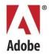 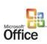 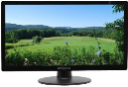 ( s)                         (h )                        ( h)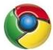 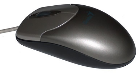 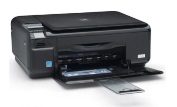 